УСТЮЖЕНСКИЙ МУНИЦИПАЛЬНЫЙ РАЙОНУстройство четырех колодцев на территории сельского поселения Мезженское                                                                            д.  Новая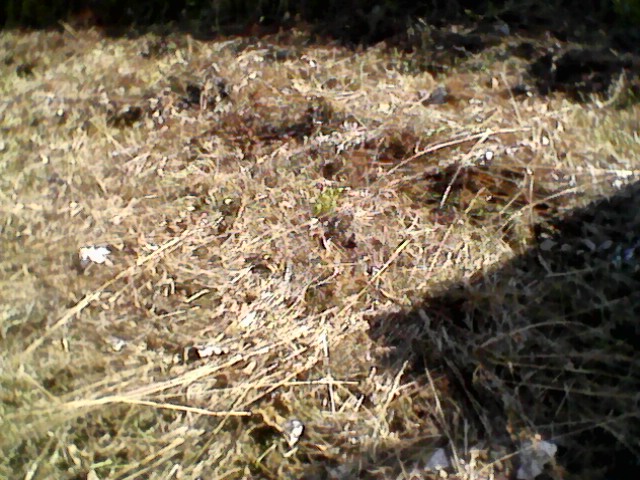 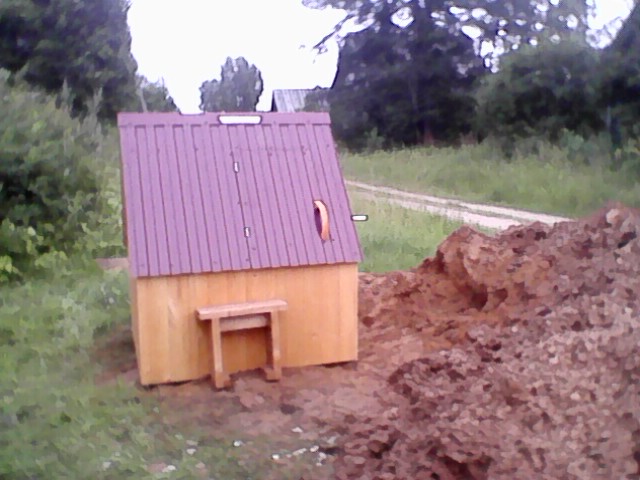                                                                         д. Долоцкое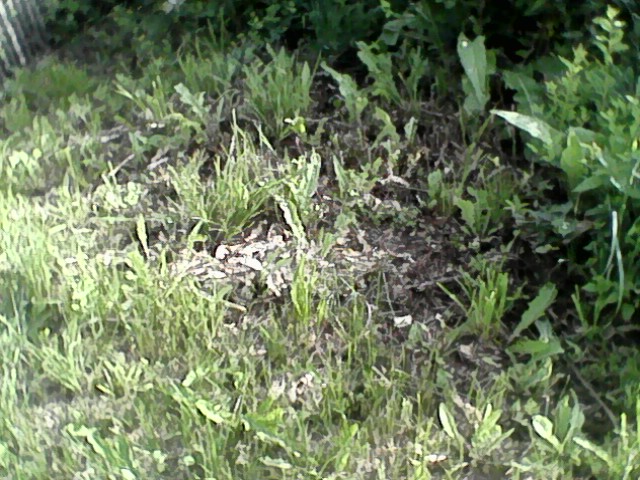 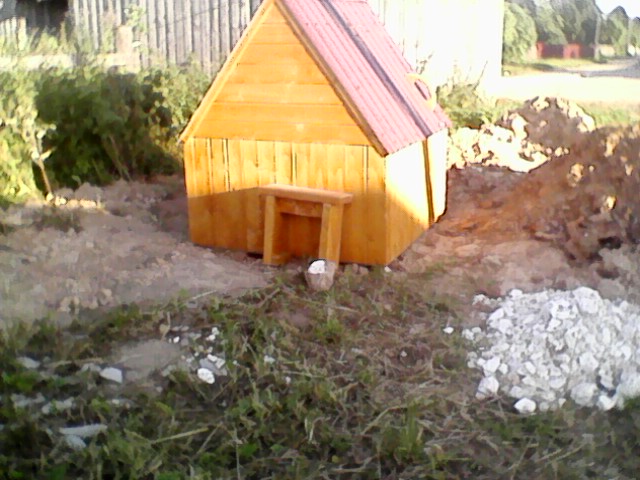                                                                        д. Мезга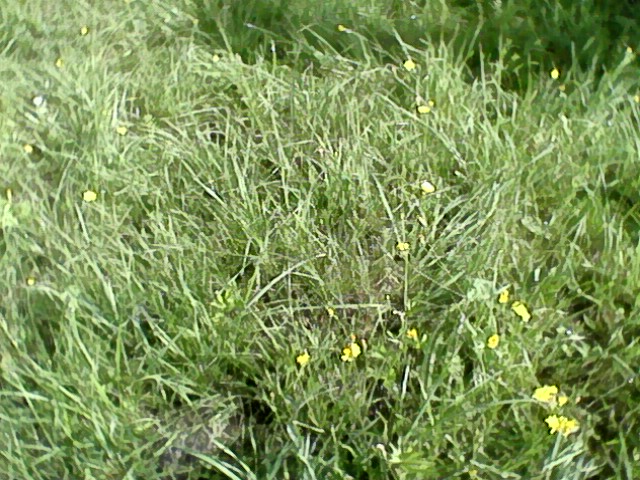 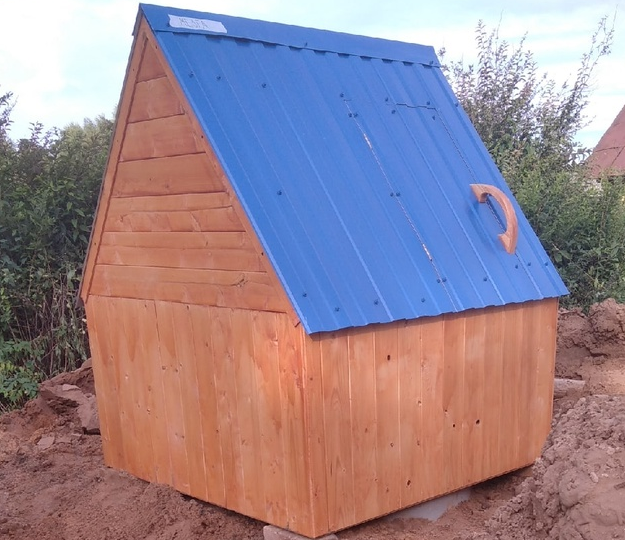                                                                                  д. Кишкино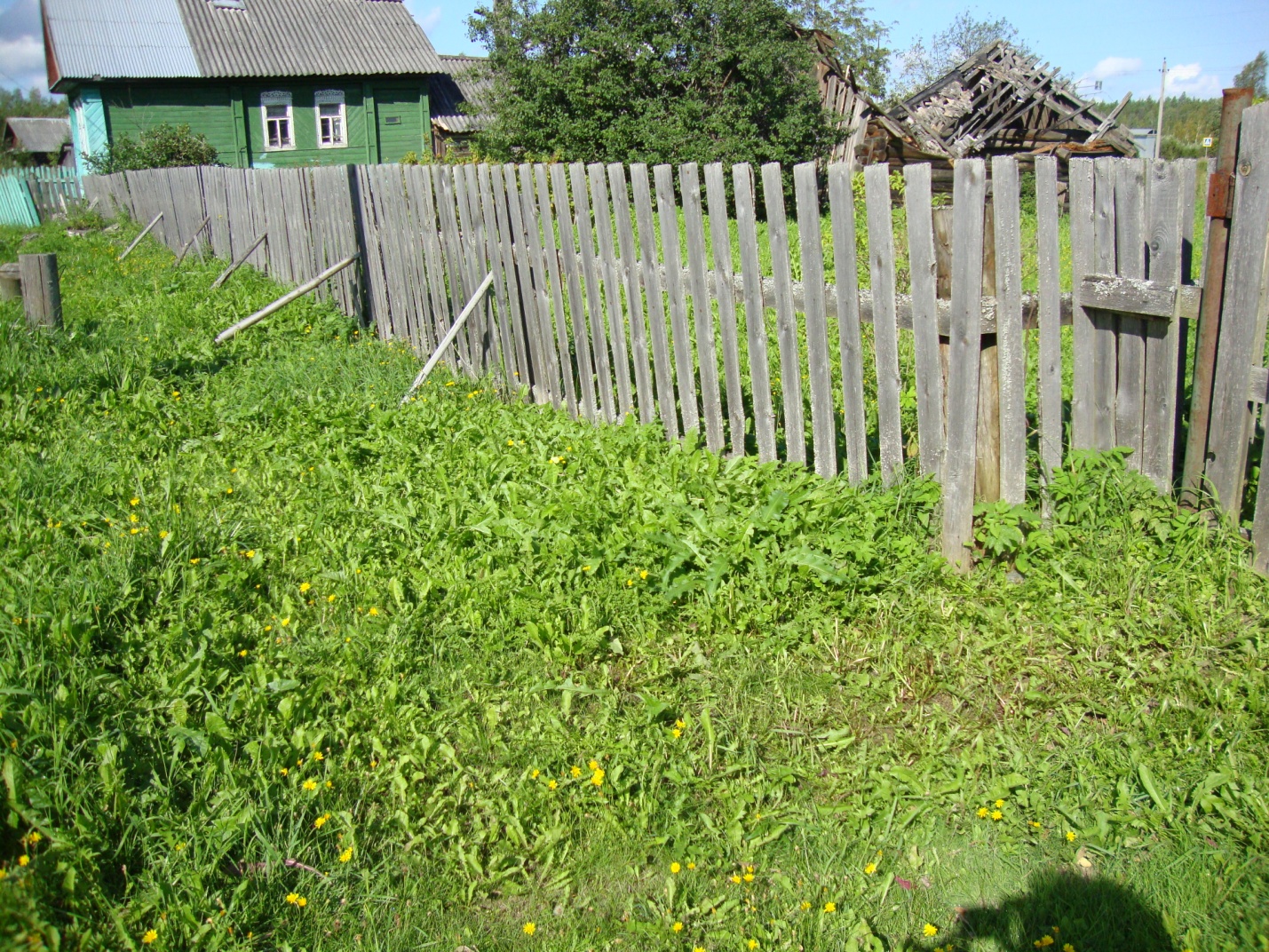 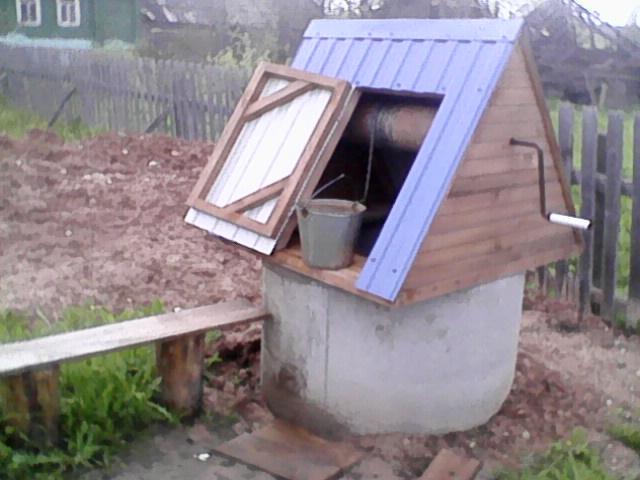 